Lesson 13-Home-Listening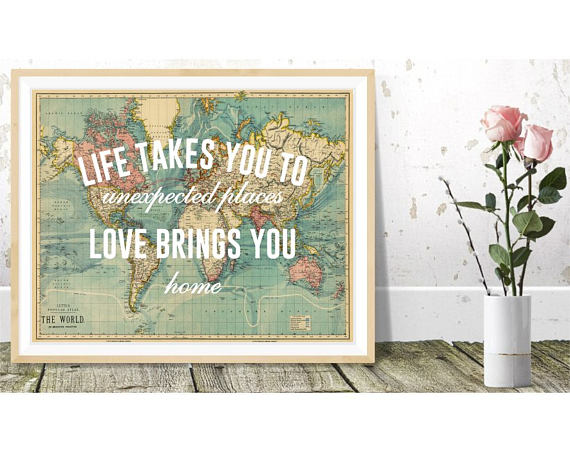 Exercise 1Listen to the conversation and check your answershttp://www.esl-lab.com/washerdryer/washerdryerrd1.htm1. What thing caused a mess in the dryer?A. chewing gum B. a pen C. colored paper2. What clothing did the woman have in the dryer?A. shortsB. jeansC. sweaters3. Who does the man need to call?A. his friendsB. a repair companyC. his office4. Where is the man going to get new clothes for his wife?A. He's going to take her to a local store.B. They're going to order some clothing online.C. His wife is going to borrow clothes from her sister.5. What happens at the end of the conversation?A. The couple argue about the situation.B. The woman is angry and leaves the house.C. The man apologizes for his mistake.Match the items on the right to the items on the lefthttp://www.esl-lab.com/washerdryer/washerdryer-match.htmWhat percentage of people use washers and dryers to clean clothes in your area in your home country? Does your family do it themselves, or do they have another person wash their clothes for them?Do people always use washers and dryers, or do they do their laundry by hand?Exercise 2 You will hear part of a radio interview with a woman called Mary Graham, who talks about the problems of the homeless in London. For questions 1-10, complete the sentencesMary Graham is the director of a private …1Some people are homeless because they couldn’t repay their …2Some men become homeless after the breakup of their … 3For some men, the homeless …4 provides friendship and comfort.Most homeless people live in big …5Some young people who have jobs are homeless because they can’t afford to pay high …6The homeless spend time in public places such as …7Many landlords are unwilling to rent to families with …8High rents are partly caused by a lack of available …9Every might the charity gives the homeless food which is …10 and fillingExercise 3 You will hear a conversation between a woman called Mrs. Adams, her son Brian and aneighbour, Mr. James. For questions 1-7, choose the best answer (A, B or C).1. Who does Mr. James want to speak to?A Mrs. AdamsB BrianC Gerry2. What does Mr. James want to speak about?A a fight outside the bakeryB an amusing event DEC an incident involving Brian3. How is Mr. James sure it was Brian he saw?A He recognised Brian’s jacket.B He recognised Brian’s orange hair. aC He saw Brian underneath a street light.4. Brian wants to leave his mother out of the argument becauseA his mother is too tired to discuss the matter.B he is ashamed of what he has done.C he thinks he‘s old enough to fight his own battles.5.Which problem in the area do Mr James and Mrs Adams agree on?A the pavementsB the streetsC the dogs6. What will the residens’ association do?A teach the neighbours gardeningB improve the appearance of the area C paint the front doors7. How does Mr. James feel about forming the association?A boredB enthusiastic C interestedExercise 4Rented PropertiesCustomer’s RequirementsName:  Steven GodfreyExample                 AnswerNo. of bedroom:      fourPreferred location:   in the 1… area of townMaximum monthly rent:  2…Length of let required:  3…Starting:   September 1stComplete the table below.Write one word and/or a number for each answerAddressRoomsMonthly rentProblemOakington AvenueLiving/dining room,Separate kitchen550no 4…Mead StreetLarge living room and kitchen, bathroom and a cloackroom580The 5… is too largeHamilton RoadLiving room, kitchen-diner, and a 6….550Too 7…Devon CloseLiving room,dining room, small kitchen8…none